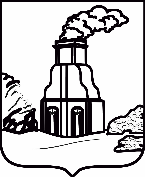 АДМИНИСТРАЦИЯ  ГОРОДА БАРНАУЛАПОСТАНОВЛЕНИЕОт _______________						         №_______________В соответствии с Федеральным законом от 27.07.2010 №210-ФЗ                      «Об организации предоставления государственных и муниципальных услуг», постановлением Правительства Российской Федерации от 19.11.2014 №1221 «Об утверждении Правил присвоения, изменения и аннулирования адресов», распоряжением Правительства Российской Федерации от 31.01.2017 №147-р «О целевых моделях упрощения процедур ведения бизнеса и повышения инвестиционной привлекательности субъектов Российской Федерации», постановлением администрации города от 12.02.2015 №188 «Об утверждении Порядка разработки и утверждения административных регламентов предоставления муниципальных услуг на территории городского округа - города Барнаула Алтайского края, проведения экспертизы их проектов», администрация города Барнаула постановляет:1. Внести в приложение к постановлению администрации города 
от 09.11.2021 №1676 «Об утверждении Административного регламента предоставления муниципальной услуги «Присвоение (аннулирование) адреса объекту (объекта) адресации на территории городского округа – города Барнаула Алтайского края» следующие изменения:1.1. Пункт 4.1 подраздела 4 «Сроки предоставления муниципальной услуги» раздела II «Стандарт предоставления муниципальной услуги» изложить в следующей редакции: «4.1. Принятие решения о присвоении (аннулировании) адреса, решения об отказе в присвоении (аннулировании) адреса, а также внесение соответствующих сведений об адресе объекта адресации в государственный адресный реестр осуществляются органом, предоставляющим муниципальную услугу, в срок не более чем семь рабочих дней со дня поступления заявления.».1.2. В пункте 2.2  подраздела 2 «Сроки административных процедур и требования к порядку выполнения административных процедур, в том числе особенности выполнения административных процедур в случае предоставления муниципальной услуги в МФЦ, организациях, предусмотренных частью 1.1 статьи 16 Федерального закона от 27.07.2010 №210-ФЗ» раздела  III «Состав, последовательность и сроки выполнения административных процедур, требования к порядку их выполнения, в том числе особенности выполнения административных процедур в электронной форме, а также особенности выполнения административных процедур в МФЦ»:1.2.1. В пункте 2.2 подраздела 2 внести изменения:1.2.1.1. Абзац 2 и 6 подпункта 2.2.2 изложить в следующей редакции:«Ответственный специалист осуществляет в течение одного рабочего дня со дня передачи ему для исполнения заявления и приложенных к нему документов (при наличии) проверку предоставления заявителем по собственной инициативе документов, предусмотренных пунктом 7.1 подраздела 7 раздела II Регламента.В течение одного рабочего дня со дня окончания проведения проверки наличия оснований для отказа в присвоении (аннулировании) адреса объекту (объекта) адресации ответственным специалистом осуществляется подготовка:проекта решения о присвоении (аннулировании) адреса и его направление для согласования должностным лицам (муниципальным служащим), указанным в подпункте 2.3.1 пункта 2.3 настоящего подраздела Регламента;проекта решения об отказе в присвоении (аннулировании) адреса при наличии оснований, указанных в пункте 9.1 подраздела 9 раздела II Регламента, и его направление для согласования должностным лицам (муниципальным служащим), указанным в подпункте 2.3.1 пункта 2.3 настоящего подраздела Регламента.»; 1.2.1.2. Подпункт 2.2.4 пункта 2.2 изложить в следующей редакции:«2.2.4. Срок выполнения административной процедуры составляет четыре рабочих дня с момента поступления заявления и приложенных к нему документов (при наличии) на рассмотрение руководителю органа, предоставляющего муниципальную услугу, - председателю комитета или главе сельской (поселковой) администрации.»;1.2.2. Абзац 2 подпункта 2.3.1 изложить в следующей редакции:«Проект документа, являющегося результатом предоставления муниципальной услуги, согласовывается в течение одного рабочего дня со дня поступления его для согласования:в случае предоставления муниципальной услуги сельскими (поселковой) администрациями - ответственными специалистами и заведующим правовым отделом администрации района города Барнаула (в зависимости от места расположения объекта адресации);в случае предоставления муниципальной услуги комитетом - ответственным специалистом, начальником юридического отдела и заместителем председателя комитета по архитектуре.»; 1.2.3. Подпункт 2.3.3 пункта 2.3 изложить в следующей редакции:«2.3.3. Срок выполнения административной процедуры составляет два рабочих дня со дня поступления для согласования должностным лицам (муниципальным служащим) проекта документа, являющегося результатом предоставления муниципальной услуги.»;1.2.4. Подпункт 2.4.4 пункта 2.4 изложить в следующей редакции:«2.4.4. Срок выполнения административной процедуры составляет:в случаях, предусмотренных абзацами 2, 3 подпункта 2.4.3 настоящего пункта Регламента, не позднее одного рабочего дня, следующего за днем истечения срока, установленного пунктами 4.1 и 4.2 подраздела 4 раздела II Регламента;в случаях, предусмотренных абзацами 4, 5 подпункта 2.4.3 настоящего пункта Регламента, не позднее одного рабочего дня, следующего за седьмым рабочим днем со дня истечения срока, установленного пунктами 4.1 и 4.2 подраздела 4 раздела II Регламента;».2. Постановление вступает в силу с момента опубликования и распространяет свое действие на правоотношения, возникшие с 01.01.20223. Комитету информационной политики (Андреева Е.С.) обеспечить опубликование постановления в газете «Вечерний Барнаул» и официальном сетевом издании «Правовой портал администрации г.Барнаула».4. Контроль за исполнением постановления возложить на заместителя главы администрации города по градостроительству и земельным отношениям.О внесении изменений в приложение к постановлению администрации города от 09.11.2021 №1676 «Об утверждении Административного регламента предоставления муниципальной услуги «Присвоение (аннулирование) адреса объекту (объекта) адресации на территории городского округа – города Барнаула Алтайского края»Глава города        В.Г.Франк